Na Marymoncką przyjeżdża DrukarzCzeka nas tradycyjna Wielka Sobota przy Marymonckiej. Prawdziwy kibic warszawskiego Hutnika rano idzie ze święconką, a później jest na meczu „Dumy Bielan”.Najbliższa Wielka Sobota będzie wyjątkowa dla kibiców pomarańczowo-czarnych, bielańskich fanów czekają derby z Drukarzem Warszawa. W meczu rundy jesiennej lepsi byli piłkarze „Dumy Bielan”, którzy pewnie wygrali przy Alei Zielenieckiej 3:0. Sobotnie spotkanie będzie dwunastym pojedynkiem obu ekip w historii. Lepszym bilansem pochwalić mogą się „Hutnicy”, którzy wygrali sześć spotkań, dwa zakończyły się remisem, a trzy razy lepsi byli piłkarze z Pragi-Południe.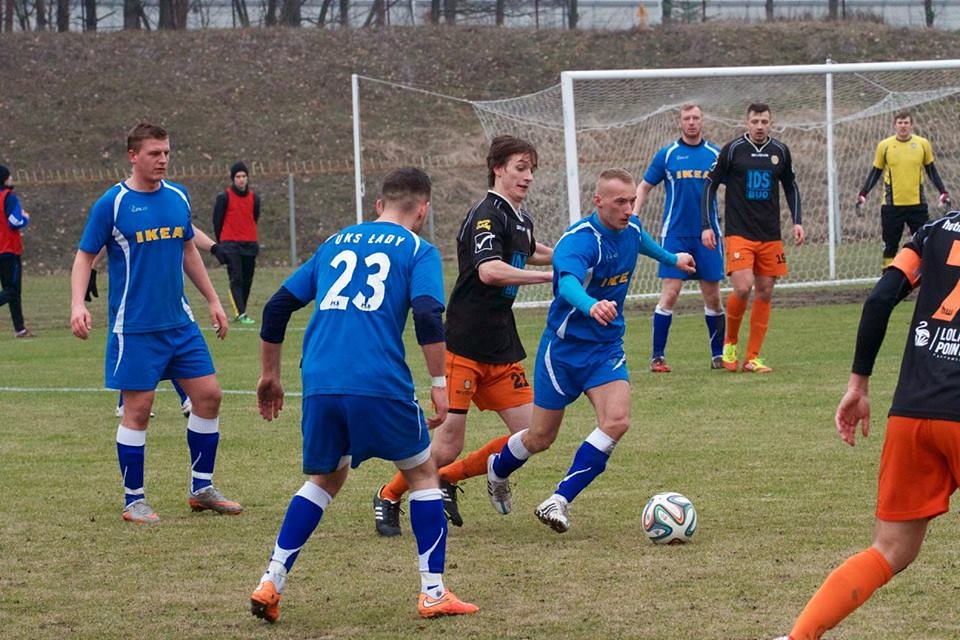 W ostatnim meczu bielańscy futboliści zremisowali 1:1 ze Zniczem II Pruszków. Z kolei piłkarze Drukarza ulegli u siebie 1:4 KS Konstancin. To wszystko w Wielką Sobotę zejdzie na dalszy plan. Faworytem spotkania bez wątpienia będą gospodarze dowodzeni przez Łukasza Choderskiego. Derby rządzą się jednak swoimi prawami i o tym kto ostatecznie wyjdzie zwycięsko z tego pojedynku zadecyduje boiskowa rywalizacja.Mecz Hutnik Warszawa – Drukarz Warszawa odbędzie się 26 marca o godzinie 11:00 na stadionie przy ulicy Marymonckiej 42.